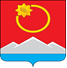 АДМИНИСТРАЦИЯ ТЕНЬКИНСКОГО ГОРОДСКОГО ОКРУГАМАГАДАНСКОЙ ОБЛАСТИП О С Т А Н О В Л Е Н И Е     26.02.2020 № 52-па            п. Усть-ОмчугО внесении изменений в постановление администрации Тенькинского городского округа от 10 февраля 2016 года № 88-па «Об утверждении Положения и состава жилищной комиссии администрации Тенькинского  городского  округаМагаданской области»В связи с кадровыми изменениями, произошедшими в структуре администрации Тенькинского городского округа, в целях координации  деятельности жилищной комиссии администрации Тенькинского городского округа Магаданской области, утверждённой постановлением администрации Тенькинского городского округа от 10.02.2016 № 88-па «Об утверждении Положения и состава жилищной комиссии администрации Тенькинского городского округа Магаданской области», администрация Тенькинского городского округа Магаданской области  п о с т а н о в л я е т:Внести в постановление администрации Тенькинского городского округа от 10.02.2016 № 88-па «Об утверждении Положения и состава жилищной комиссии администрации Тенькинского городского округа Магаданской области»  следующие изменения:В  связи  с  прекращением  трудовых  отношений,  исключить  из  состава жилищной комиссии администрации Тенькинского городского округа  Магаданской области Строганову Алину Викторовну, Назаренко Наталью Вадимовну.			Приложение 2 «Состав жилищной комиссии администрации Тенькинского городского округа Магаданской области», изложить в следующей редакции:          2. Контроль, за исполнением настоящего постановления оставляю за собой. 3. Настоящее постановление вступает в силу с момента его подписания и подлежит официальному опубликованию (обнародованию).Глава Тенькинского городского округа                                        Д.А. РевутскийРеброваЕлена ЮрьевнаРеброваЕлена Юрьевна--заместитель главы администрации Тенькинского городского округа по вопросам социальной политики, председатель комиссиизаместитель главы администрации Тенькинского городского округа по вопросам социальной политики, председатель комиссииКруглов                                                   Василий  АлександровичКруглов                                                   Василий  Александрович--руководитель комитета жилищно-коммунального хозяйства, дорожного хозяйства и жизнеобеспечения администрации Тенькинского городского округа, заместитель председателя комиссиируководитель комитета жилищно-коммунального хозяйства, дорожного хозяйства и жизнеобеспечения администрации Тенькинского городского округа, заместитель председателя комиссииКаплинаИрина АнатольевнаКаплинаИрина Анатольевна--ведущий специалист отдела жилищно-коммунального хозяйства и благоустройства, комитета жилищно-коммунального хозяйства, дорожного хозяйства и жизнеобеспечения администрации Тенькинского городского округа,  секретарь комиссии.ведущий специалист отдела жилищно-коммунального хозяйства и благоустройства, комитета жилищно-коммунального хозяйства, дорожного хозяйства и жизнеобеспечения администрации Тенькинского городского округа,  секретарь комиссии.Члены комиссииЧлены комиссииСкосырскихОльга  ВладимировнаАлдошинаВалентина ДмитриевнаКачеровАлександр НиколаевичШевченко                                     Владимир ВладимировичЗубоваЕкатерина СергеевнаСкосырскихОльга  ВладимировнаАлдошинаВалентина ДмитриевнаКачеровАлександр НиколаевичШевченко                                     Владимир ВладимировичЗубоваЕкатерина Сергеевна----------заместитель руководителя комитета жилищно-коммунального хозяйства, дорожного хозяйства и жизнеобеспечения администрации Тенькинского городского округа, начальник отдела жилищно-коммунального хозяйства и благоустройствапредседатель  Собрания представителей Тенькинского городского округа(по согласованию)депутат Собрания представителей Тенькинского городского округа(по согласованию)руководитель комитета  по  управлению  муниципальным имуществом администрации Тенькинского городского округа главный специалист отдела жилищно-коммунального хозяйства и благоустройства комитета жилищно-коммунального хозяйства, дорожного хозяйства и жизнеобеспечения администрации Тенькинского городского округазаместитель руководителя комитета жилищно-коммунального хозяйства, дорожного хозяйства и жизнеобеспечения администрации Тенькинского городского округа, начальник отдела жилищно-коммунального хозяйства и благоустройствапредседатель  Собрания представителей Тенькинского городского округа(по согласованию)депутат Собрания представителей Тенькинского городского округа(по согласованию)руководитель комитета  по  управлению  муниципальным имуществом администрации Тенькинского городского округа главный специалист отдела жилищно-коммунального хозяйства и благоустройства комитета жилищно-коммунального хозяйства, дорожного хозяйства и жизнеобеспечения администрации Тенькинского городского округаГриневичус Наталья Валерьевна ПименовВадим НиколаевичХорошунОлег ВладимировичОсиповаТатьяна  Викторовна--------ведущий специалист отдела жилищно-коммунального хозяйства и благоустройства комитета жилищно-коммунального хозяйства, дорожного хозяйства и жизнеобеспечения администрации Тенькинского городского округаглавный специалист отдела архитектуры, градостроительства и дорожного хозяйства комитета жилищно-коммунального хозяйства, дорожного хозяйства и жизнеобеспечения администрации Тенькинского городского округаи.о. начальника правового отдела администрации Тенькинского городского округаглавный специалист отдела имущественных  отношений,  комитета  по  управлению  муниципальным имуществом администрации Тенькинского городского округаведущий специалист отдела жилищно-коммунального хозяйства и благоустройства комитета жилищно-коммунального хозяйства, дорожного хозяйства и жизнеобеспечения администрации Тенькинского городского округаглавный специалист отдела архитектуры, градостроительства и дорожного хозяйства комитета жилищно-коммунального хозяйства, дорожного хозяйства и жизнеобеспечения администрации Тенькинского городского округаи.о. начальника правового отдела администрации Тенькинского городского округаглавный специалист отдела имущественных  отношений,  комитета  по  управлению  муниципальным имуществом администрации Тенькинского городского округа